ДЕНЬ НАУКИ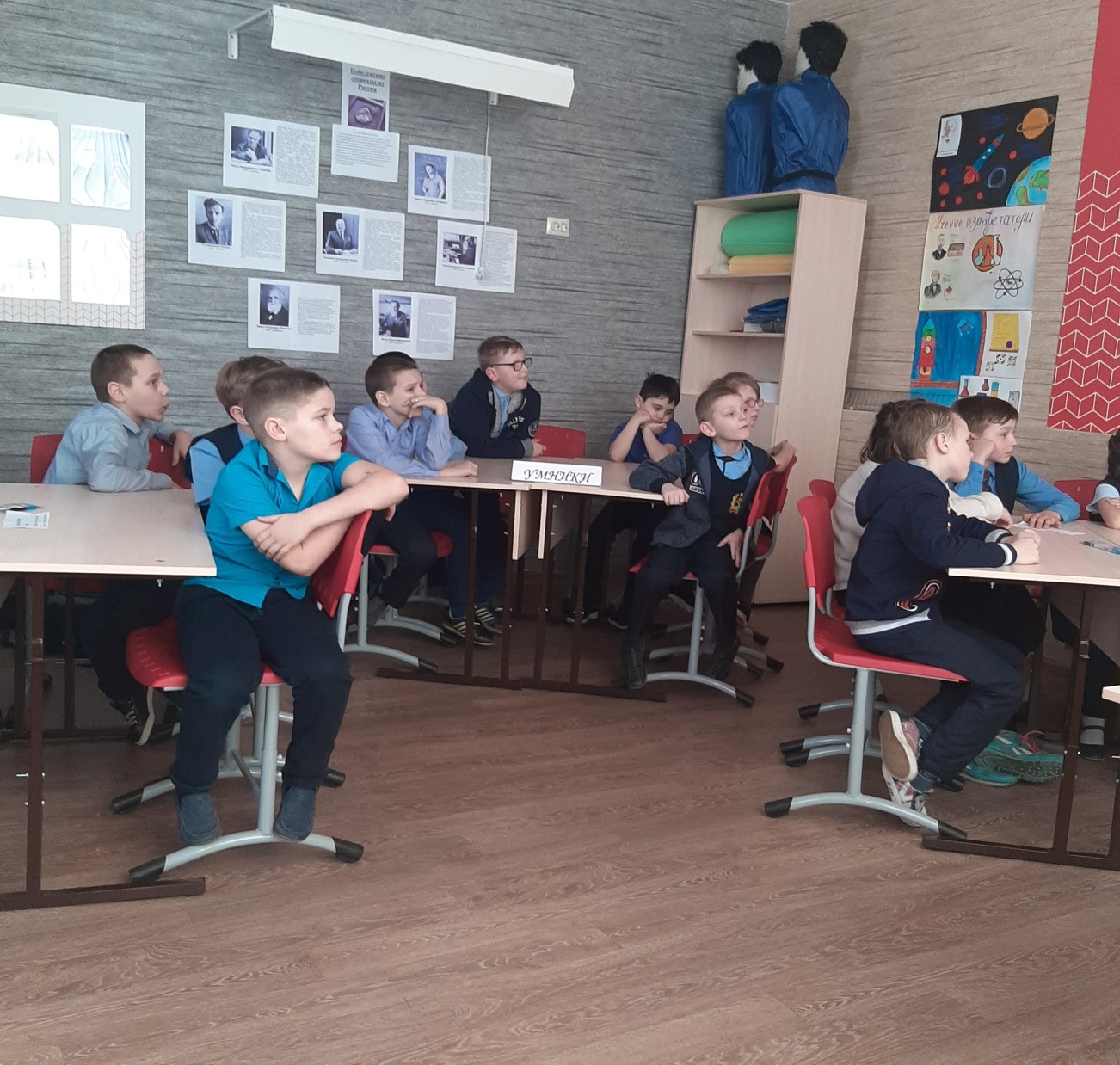 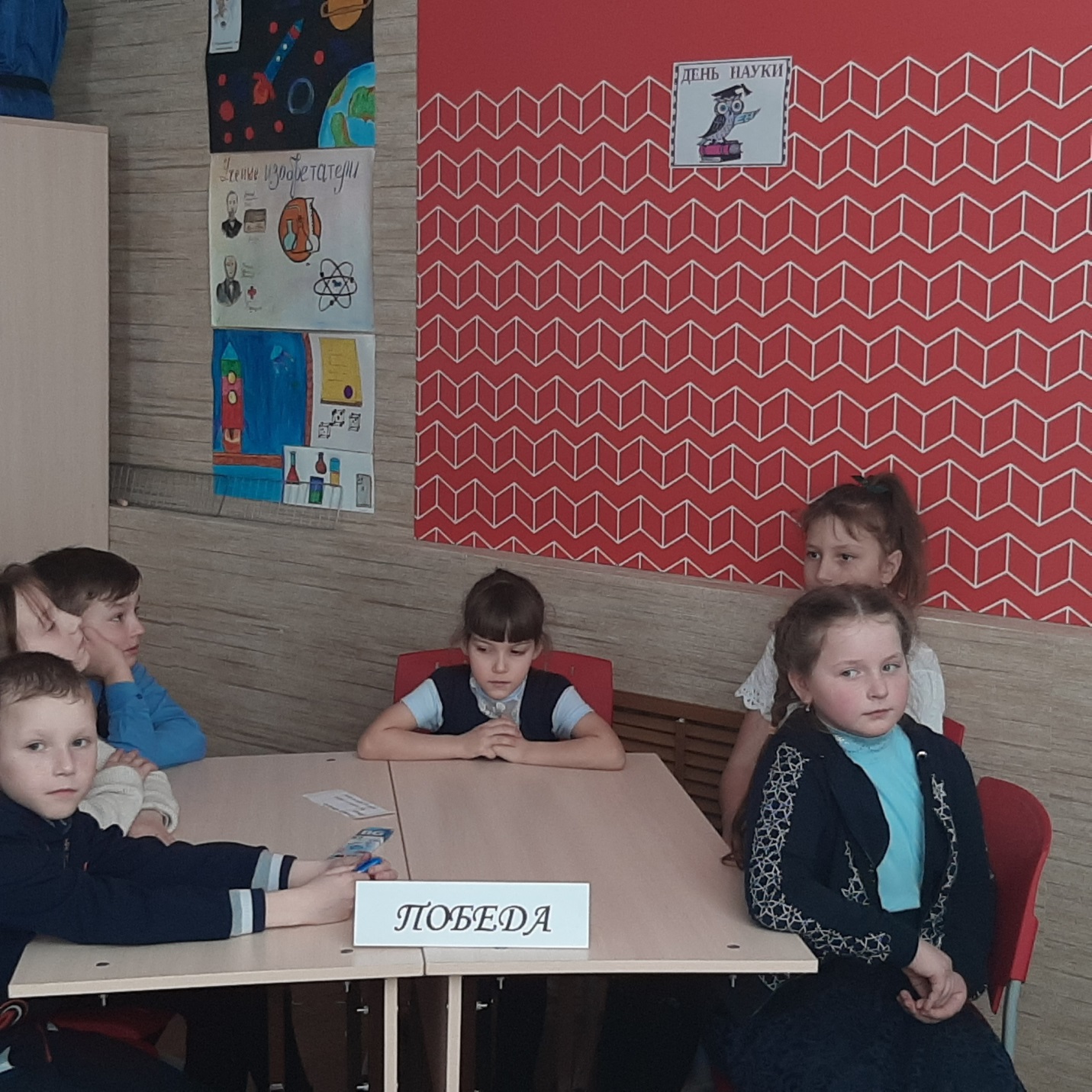 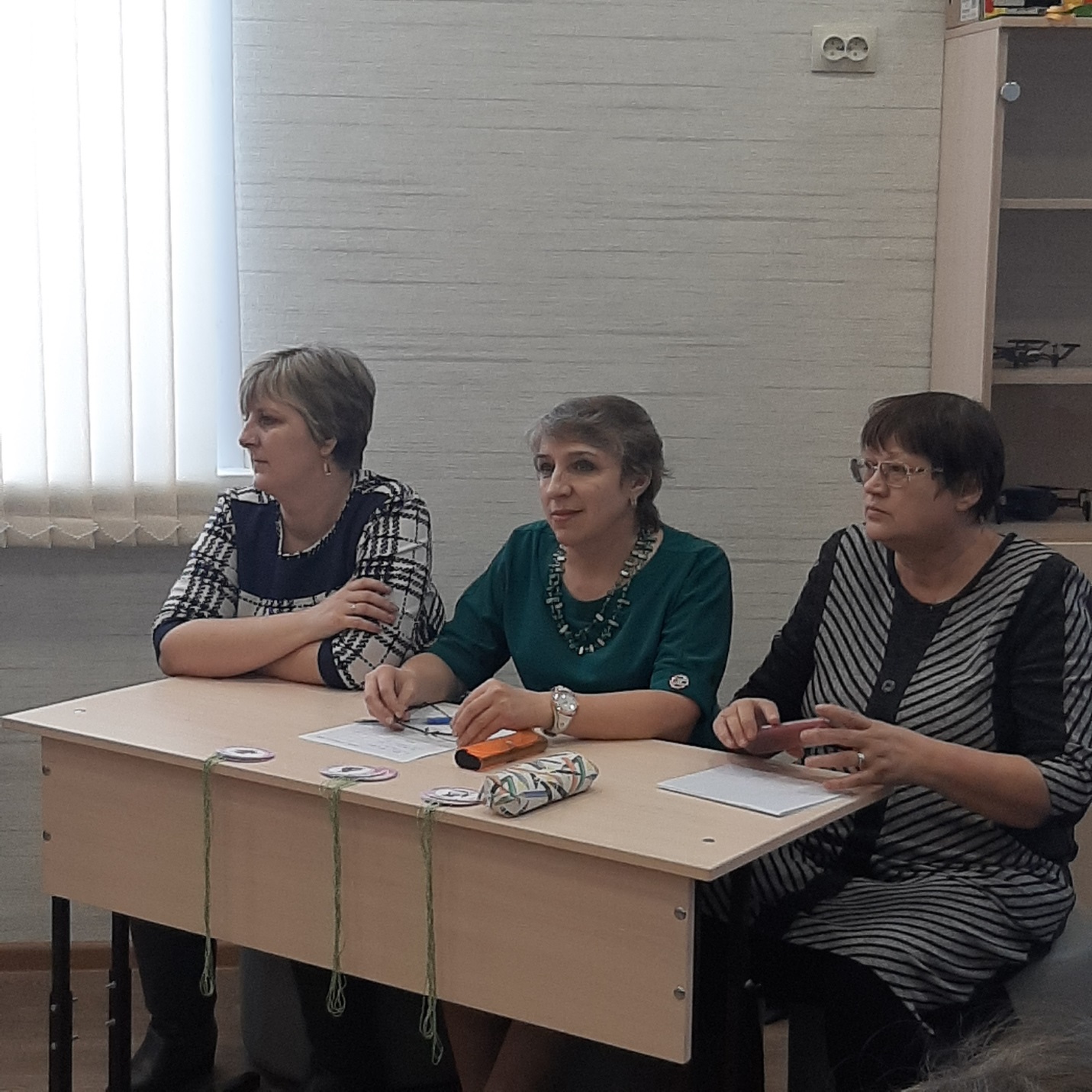 План проведениядня науки.06.02.2020МКОУ «Кайлинская средняя общеобразовательная школа имени Героя Советского Союза В.Д.Жихарева»№ п.пНазвание Ответственный 1Информационный вестник «Наука и жизнь» Зубарева А.В.2Конкурс стенгазет, посвященных научным открытиям, ученым, изобретателям.Кл. руководители3Урок технологии «Мир науки и техники»Зубарева А.В.4Урок информатики «Достижения современной науки в повседневной жизни человека »Денисович П.А.5Урок ОБЖ  «Правила эвакуации при техногенных авариях»Рамзайцева Г.Г.6Шахматный турнир,  посвященный выдающимся шахматистамСкородиевская Т.В.7Выставка «Нобелевские лауреаты России»Зубарева А.В.8Театр как наукаЗиганшина Ю.Г.